Государственное бюджетное дошкольное образовательное учреждение детский сад №28 Пушкинского района Санкт- ПетербургаКОНСПЕКТ НЕПРЕРЫВНОЙ ОБРАЗОВАТЕЛЬНОЙ ДЕЯТЕЛЬНОСТИ С ИСПОЛЬЗОВАНИЕМ ИКТ- ТЕХНОЛОГИЙ В СТАРШЕЙ ГРУППЕ Тема: Павлово-Посадские платки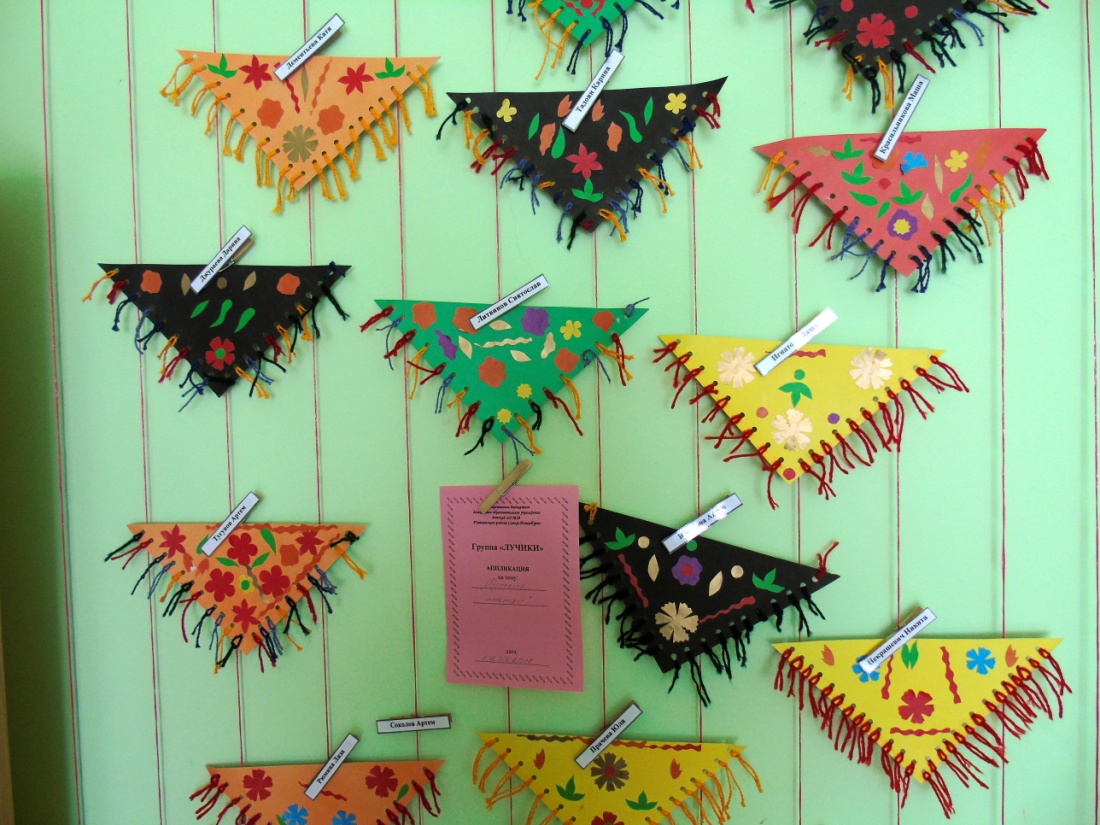 Составила:Шульга Татьяна ВасильевнаПушкин2016 гКонспект непрерывной образовательной деятельностив старшей группе на тему: «Павлово-Посадские платки»Цель: Продолжать знакомить детей с народными промыслами - производство Павлово-Посадских платков. Задачи: Упражнять в составление узора Павлово-Посадской росписи, путем правильного и гармоничного расположения элементов на треугольнике. Учить детей создавать бахрому путем завязывания узлов петлей.Формировать композиционные умения - размещать вырезанные элементы и подбирать    красивое цветосочетание.Воспитывать эстетический вкус детей, аккуратность в наклеивание элементов, интерес к занятию.    Предварительная работа: беседа, рассматривание иллюстраций.   Материалы, инструменты, оборудование: шаблоны - треугольники разного цвета - «платки» (с отверстиями для бахромы), элементы для составления узоров (цветы, листочки разной формы, маленькие кружки, волнистые полоски), шерстяные нитки разного цвета 9-10 см (для бахромы), клей; салфетки бумажные. Павлово-Посадский платок, бумажные макеты платков, разрезные макеты платков.Ход образовательной деятельности:Воспитатель заходит в группу в красивом русском платке и читает стихотворение:- Ребята, а вам нравиться мой платок?- Да, он очень красивый. А изготовили его в русском городе Павлово - Посаде.- А хотели бы вы узнать больше про это творчество- тогда предлагаю вам посмотреть презентацию.Просмотр презентации и беседа по ней.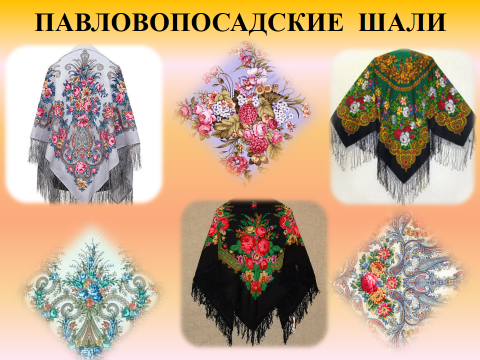 - Платки издавна являлись частью русской культуры в одежде. Еще с давних времен замужняя женщина не могла появиться на людях с непокрытой головой и распущенными волосами. В повседневной жизни и на праздники крестьянки носили платки – это атрибутом традиционного русского женского костюма. - Великолепные розы и нежные полевые цветы, ориентальные узоры и яркая зелень на черном, синем, красном или другом фоне – все это элементы узнаваемых во всем мире Павлово-Посадских платков. Дети рассматривают платок.- Посмотрите внимательно на рисунок, как расположены цветы? ( крупные одинаковые цветы в каждом углу платка, повторяющийся рисунок на каждой стороне).- Самые крупные цветы (обычно розы, георгины) располагались по углам. Чем ближе к центру, тем мельче становились элементы узора.- А что по краям платка? (бахрома)- Бахрома тоже служит для украшения платка.- Дети, посмотрите, у меня лоскутки платков. Попробуем их собрать и увидим, какие же красивые  рисунки создавали мастера- набойщики.Игра «Собери платок», дети собирают разрезные картинки.В ткацкой сидело несколько искусных мастериц, которые занимались ручной росписью шелковых полотен. Нанесение узора на платки на Павлово-Посадской мануфактуре осуществлялось только вручную, такой способ назывался набивкой или набойкой. Ручной способ набивки Павлово-Посадских узоров был очень трудоемким и требовал огромной силы, выносливости и внимательности от мастеров-набойщиков. Один платок изготавливали два мастера. Начиналась работа от двух противоположных углов к середине. Т.е. каждый мастер наносил рисунок на треугольник.- Дети, давайте попробуем с вами изготовить русский красивый платок? (Да)Дети садятся за столы- Но, сейчас мы немного поиграемФизминутка  «Портнихи»Воспитатель обращает внимание на осанку. Напоминает о технике выполнения аппликации.    - Расположите на шаблоне элементы узора, разместить их нужно симметрично и гармонично, чтобы получился красивый узор.  После того как вы красиво расположите элементы можно их приклеивать.- Чего еще не хватает нашим платка? (Бахромы)Для создания бахромы воспитатель показывает технику завязывания узла петлей. - Красивые, яркие и разнообразные платки у нас получились. - Что особенно вам понравилось сегодня?Разноцветные платки,Набивные шалиСкольких женщин на РусиВ праздник украшали.Научились мастераПавлова посадаРисовать узор из травЛеса, луга, сада.Длинных нитей переплётВ узелки вязали –Бахромою из кистейКромку украшалиА как девицы пойдут –Расцветает улица,Лишь плечами поведут –Хочется зажмуриться.Разбегаются глазаОт такого дива,Засмущается душа –Чей платок красивей.Скольких женщин на РусиВ праздник украшалиРазноцветные платки,Набивные шали!.Тетушки – ежихи – классные портнихи!Могут все на свете сшить и на память подарить.Раскрыть обе ладони и поочередно продевать пальцы одной руки между пальцами другой